Solving Equations by GraphingYou can use ________________________ to solve an equation with ___________ on both sides.Graphically:Make each side of the ____________ equal to  ____.__=_____________=___________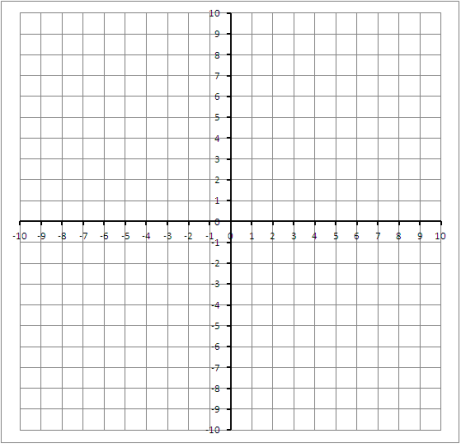 Solution: ____X= ______Algebraically:Solving Absolute Value by Graphing______ related equations_____________  AND ____________Solution: _______    Solution: _______X= ______                 X= ______